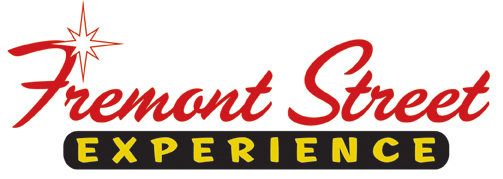 FOR IMMEDIATE RELEASEFremont Street Experience to Host Halloween FlightFest100% of SlotZilla™ Revenue to Benefit Susan G. Komen on Oct. 30Las Vegas, Nev. – Oct. 21, 2014 – Fremont Street Experience will donate 100% of SlotZilla revenue tothe Southern Nevada office of Susan G. Komen for everyone who flies on either the lower Zipline ($20) orupper Zoomline ($40) on Thursday, Oct. 30 from noon to 7 p.m.   Flight times can be purchased at theSlotZilla box office or can be booked in advance online at www.vegasexperience.com .  “We developed the Halloween FlightFest concept as a fun and exciting way to give back to the community –specifically Susan G. Komen which does great work addressing breast cancer on so many levels,” said Jeff Victor, president of Fremont Street Experience.  “Everyone that comes down to fly SlotZilla on either the Zoomline or Zipline on Thursday, October 30th will be supporting a great cause with every dollar of revenue going to Susan G. Komen.  In essence, flyers, by making the appropriate charitable donation, will get to fly SlotZilla for free.”"Susan G. Komen of Southern Nevada is so honored to partner with Fremont Street Experience for the Slotzilla October FlightFest,” said Stephanie Kirby, executive director of Susan G. Komen of Southern Nevada.  “Our Affiliate is a huge advocate of downtown Las Vegas and we cherish our longtime partnership and friendship with Fremont Street Experience.  This event on October 30th is a fantastic way for our supporters to come on down and have a great time for a great cause."SlotZilla ticketing, will call and check-in office is located next to the SlotZilla takeoff tower on Fremont Street between 4th Street and Las Vegas Boulevard.  Parking is available at Fremont Street Experience parking garage with entrance off 4th Street just north of Carson.Zipline – Flyers take off from the lower tier of the tower, 77 feet high and zip in a traditional seated-harness position on an 850-foot flight – half the length of Fremont Street Experience – to a mid-point landing platform located between 3rd Street and Casino Center.Zoomline – Flyers launch from 114 feet high and zoom in a horizontal “superman” position going 35 mph 1,750 feet across the entire length of Fremont Street Experience, and land on a platform atop a newly built Main Street Stage.Children under 13 in age must be accompanied by a flyer age 13 or over.  Flyers must weigh between 60-300 lbs. for Zipline and 100-300 lbs. for Zoomline, with a maximum 6’8” height for lower Zipline but no height limit on upper Zoomline.  Flyers cannot be under the influence of drugs and alcohol.  Flyers should not ride if they have health concerns, neck/shoulder problems, are pregnant, have heart trouble, problems with balance, or seizure disorders.About SlotZilla™Zip & Zoom – Vegas Style on the world’s most unique zipline – SlotZilla™ at Fremont Street Experience located in Downtown Las Vegas. SlotZilla combines innovative technology with a dynamic themed concept to transcend a traditional zipline ride, becoming a ground-breaking attraction for the amusement industry. The attraction features two thrill levels, a lower Zipline where flyers travel half the length of Fremont Street Experience in a traditional seated-harness position and an upper Zoomline where flyers are launched in a horizontal “superman” position 1,750 feet across the entire length of Fremont Street Experience.  Both levels deliver an experience unique in the world – flying above thousands of people on Fremont Street Experience and under the four-block-long Viva Vision canopy, which is the world’s largest video screen.SlotZilla is open Sundays through Thursdays from noon to midnight, and Fridays and Saturdays from noon to 2 a.m.  Flights are $20 for the lower Zipline and $40 for the upper Zoomline.  Flight times can be booked in advance at the SlotZilla ticketing, will call & check-in office located at 425 Fremont St., Ste. 160.  Advance ticket purchases can also be made online at www.vegasexperience.com or by calling 1-844-ZIPVEGAS.  Advance group sales for 20 or more tickets can be made by calling (702) 678-5780 or 1-844-SLOTZILLA.Visit online at www.vegasexperience.com, Facebook: facebook.com/SlotZillaLasVegas, Twitter: @SlotZillaLV, or Yelp: http://www.yelp.com/biz/slotzilla-las-vegas MEDIA CONTACTS:
Lauren Silverstein/James Woodrow
Preferred Public Relations
702-254-5704Lauren@preferredpublicrelations.comJames@preferredpublicrelations.com